负责部门机器视觉算法库组建研发，如定位、测量、标定、识别、图像处理等算法开发；与软件工程师协同，进行视觉方案核心模块开；技术整理及总结，编写相关技术文档；负责跟踪行业最前沿的技术论文，并进行相关代码实现预研工作。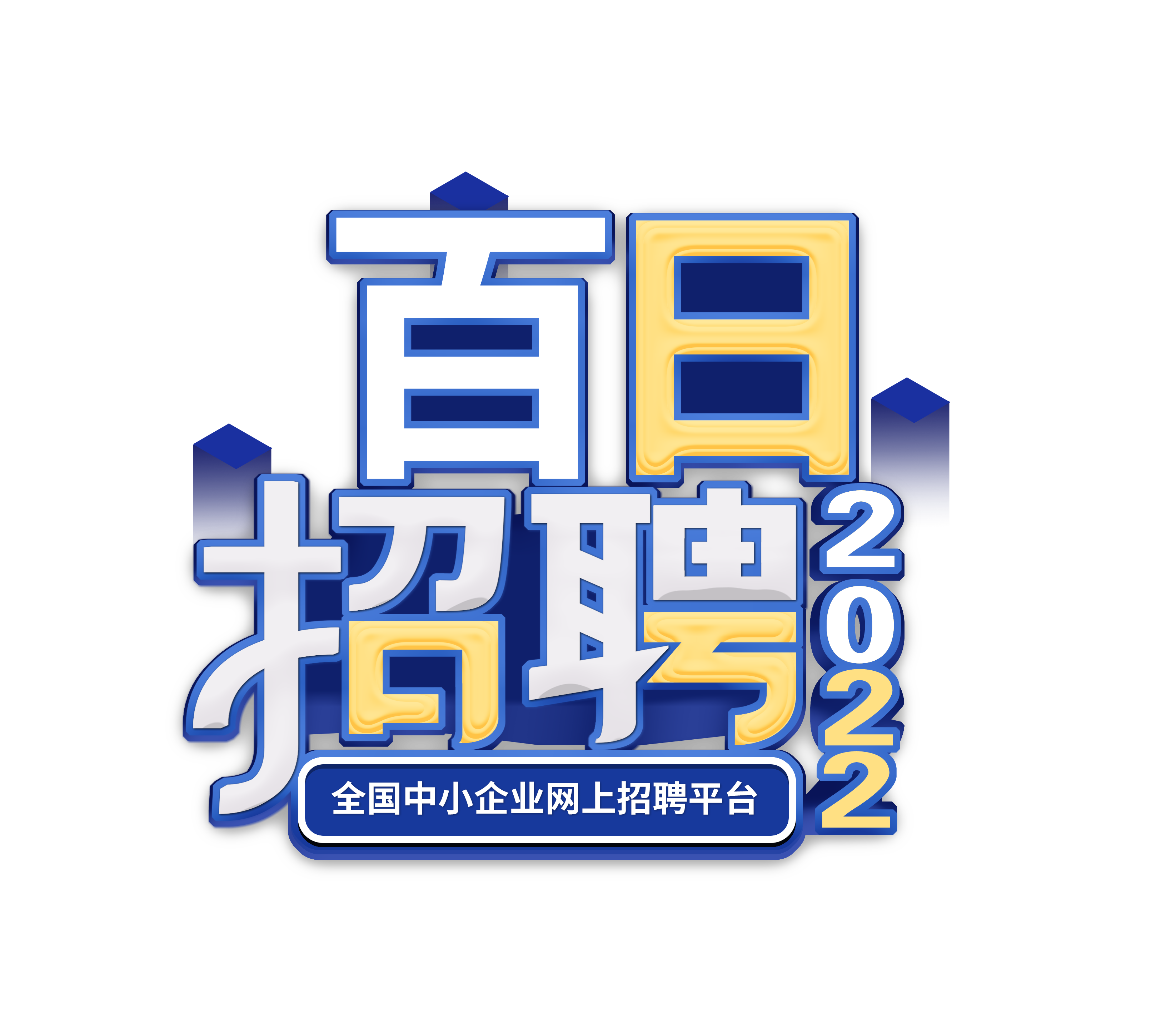 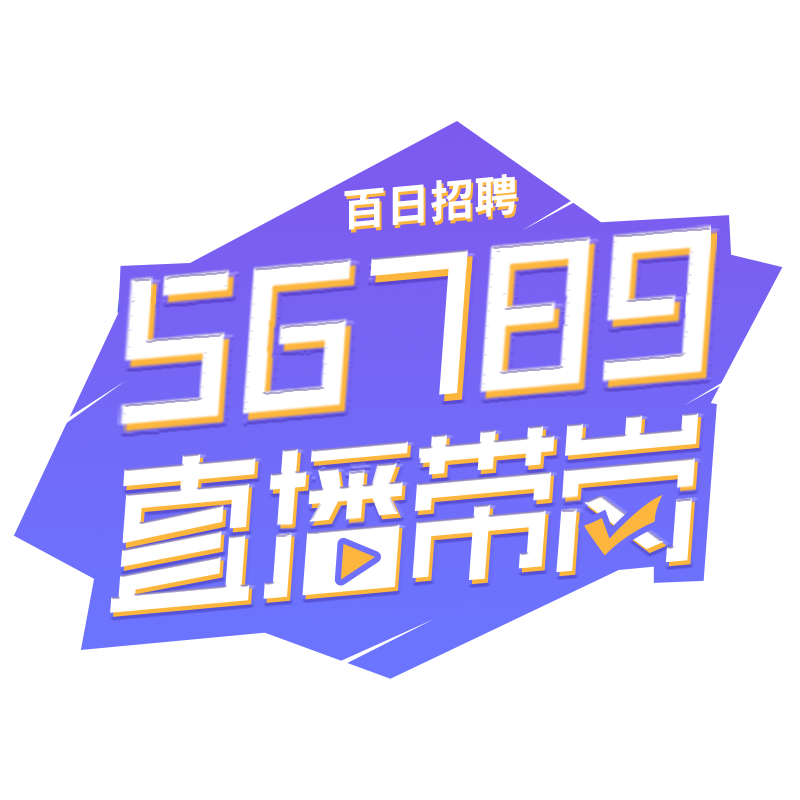 百日招聘56789直播带岗活动2022年6月14日 企业简介百日招聘56789直播带岗工作组2022年6月14日百日招聘56789直播带岗活动2022年6月14日 企业简介百日招聘56789直播带岗工作组2022年6月14日1、天津南大通用数据技术股份有限公司1、天津南大通用数据技术股份有限公司001公司简介天津南大通用数据技术股份有限公司成立于2004年，注册资金1.4亿元，员工规模550人，从成立之日起始终坚持国产数据库的自主研发和推广，为用户提供全栈国产数据库产品和服务。南大通用是国家级高新技术企业，国家规划布局内重点软件企业，已连续多年被工信部下辖的赛迪顾问评为国产数据库领军企业。截至目前，南大通用自研的GBASE系列数据库已经为金融、电信、政务、能源、交通、国防、企事业等领域上万家用户提供了产品和服务，部署节点数超过30000个，管理数据总量超过300PB。天津南大通用数据技术股份有限公司成立于2004年，注册资金1.4亿元，员工规模550人，从成立之日起始终坚持国产数据库的自主研发和推广，为用户提供全栈国产数据库产品和服务。南大通用是国家级高新技术企业，国家规划布局内重点软件企业，已连续多年被工信部下辖的赛迪顾问评为国产数据库领军企业。截至目前，南大通用自研的GBASE系列数据库已经为金融、电信、政务、能源、交通、国防、企事业等领域上万家用户提供了产品和服务，部署节点数超过30000个，管理数据总量超过300PB。002岗位简介1、C研发工程师（4人）1）招聘要求良好的C/C++开发能力，扎实的计算机底层技术，包括操作系统原理，数据结构算法知识；有数据库研发经历，有事务、索引、缓存等核心模块设计开发经历者优先；熟悉Linux存储IO栈路径，熟悉XFS或者Ext4文件系统，熟悉leveldb、rocksdb等单机kv引擎，理解其实现原理；熟悉以下几种数据库系统之一，Oracle、MySQL、PostgreSQL、YugabyteDB、CockroachDB 、MongoDB、TiDB、Redis、AWS aurora等，理解其设计宗旨和实现原理；良好的团队协作精神，较强的沟通表达能力。2）岗位职责负责数据库核心模块架构设计，核心代码研发、验证工作；具备指导初级工程师完成具体模块开发工作能力保证产品质量。2、测试工程师（5人）1）招聘要求具备高效的问题推动解决能力并具有一定问题分析能力；熟悉linux操作系统，掌握linux常用基本命令；了解主流数据库，有数据库测试相关工作者优先；熟悉Python开发，有Python开发工作经验者优先。2）岗位职责参与功能需求及规格评审，根据需求规格编写测试设计文档；制定测试计划，根据测试设计文档开发并执行自动化测试用例，提交用例与设计覆盖度分析；登记测试结果并跟踪，进行软件质量分析，保证和提升质量。1、C研发工程师（4人）1）招聘要求良好的C/C++开发能力，扎实的计算机底层技术，包括操作系统原理，数据结构算法知识；有数据库研发经历，有事务、索引、缓存等核心模块设计开发经历者优先；熟悉Linux存储IO栈路径，熟悉XFS或者Ext4文件系统，熟悉leveldb、rocksdb等单机kv引擎，理解其实现原理；熟悉以下几种数据库系统之一，Oracle、MySQL、PostgreSQL、YugabyteDB、CockroachDB 、MongoDB、TiDB、Redis、AWS aurora等，理解其设计宗旨和实现原理；良好的团队协作精神，较强的沟通表达能力。2）岗位职责负责数据库核心模块架构设计，核心代码研发、验证工作；具备指导初级工程师完成具体模块开发工作能力保证产品质量。2、测试工程师（5人）1）招聘要求具备高效的问题推动解决能力并具有一定问题分析能力；熟悉linux操作系统，掌握linux常用基本命令；了解主流数据库，有数据库测试相关工作者优先；熟悉Python开发，有Python开发工作经验者优先。2）岗位职责参与功能需求及规格评审，根据需求规格编写测试设计文档；制定测试计划，根据测试设计文档开发并执行自动化测试用例，提交用例与设计覆盖度分析；登记测试结果并跟踪，进行软件质量分析，保证和提升质量。2、京博农化科技有限公司2、京博农化科技有限公司001公司简介京博农化科技股份有限公司是一家涉足农药科研开发、原药合成、制剂加工、植物营养产品研发及生产、包装物印刷、作物优质高产管理方案、种植业全程现代化综合服务、机械化植保服务于一体的现代化高新技术企业。 京博农化是“国家级高新技术企业”、“中国农药百强企业”、“山东省重点农药生产企业”、“山东化工行业明星单位”，通过了GB/T19001-2008质量管理、GB/T24001-2004环境管理、和GB/T28001-2011职业健康安全管理三大体系认证。公司技术中心是“省级企业技术中心”、“山东省无公害新农药研究推广中心”， 先后申请国家专利30余项，通过省级、市级科技成果鉴定20余项。实验室通过了国家认可委CNAS认证。 京博农化拥有醚菌酯、甲胺基阿维菌素苯甲酸盐、虫酰肼、精喹禾灵、烟嘧磺隆、氟磺胺草醚等原药生产装置，拥有五十多个农药制剂产品、十几个植物营养产品及多种彩印软包装产品。京博农化对社会高度负责，公司产品以高效、低毒、低残留、对环境友好等特点在市场上掀起一场绿色农药环保风暴，其中闲锄、博星、京博保尔、灵驭、美地、丰米、施美清、盈美、霜霸、霜疫力克等制剂产品被山东省农业厅认定为无公害农产品重点推广生产资料。 京博农化建立了遍布全国的服务网络，持续推进基层化建设，扎根在基层、服务在农村，以现代化综合农业服务体系和机械化植保服务为农业生产提供全程服务，提升农业生产管理水平，并通过打造农产品品牌为农民的增产增收提供保障。生产板块致力于打造成具有全球视野的绿色精细化工合成基地及江北最具特色的剂型加工中心。 公司高度重视国际化经营，先后跟全球著名跨国农药企业建立合作关系，产品远销北美，南美，欧洲和东南亚、非洲等地区，主打产品相继在美国、巴西、阿根廷以及东欧、东南亚、非洲等主要农药市场获得产品注册。公司不断加大在海外的品牌推广，在加纳已建立第一个海外分公司，未来几年将逐步设立更多的海外分公司，实现国际化经营。京博农化科技股份有限公司是一家涉足农药科研开发、原药合成、制剂加工、植物营养产品研发及生产、包装物印刷、作物优质高产管理方案、种植业全程现代化综合服务、机械化植保服务于一体的现代化高新技术企业。 京博农化是“国家级高新技术企业”、“中国农药百强企业”、“山东省重点农药生产企业”、“山东化工行业明星单位”，通过了GB/T19001-2008质量管理、GB/T24001-2004环境管理、和GB/T28001-2011职业健康安全管理三大体系认证。公司技术中心是“省级企业技术中心”、“山东省无公害新农药研究推广中心”， 先后申请国家专利30余项，通过省级、市级科技成果鉴定20余项。实验室通过了国家认可委CNAS认证。 京博农化拥有醚菌酯、甲胺基阿维菌素苯甲酸盐、虫酰肼、精喹禾灵、烟嘧磺隆、氟磺胺草醚等原药生产装置，拥有五十多个农药制剂产品、十几个植物营养产品及多种彩印软包装产品。京博农化对社会高度负责，公司产品以高效、低毒、低残留、对环境友好等特点在市场上掀起一场绿色农药环保风暴，其中闲锄、博星、京博保尔、灵驭、美地、丰米、施美清、盈美、霜霸、霜疫力克等制剂产品被山东省农业厅认定为无公害农产品重点推广生产资料。 京博农化建立了遍布全国的服务网络，持续推进基层化建设，扎根在基层、服务在农村，以现代化综合农业服务体系和机械化植保服务为农业生产提供全程服务，提升农业生产管理水平，并通过打造农产品品牌为农民的增产增收提供保障。生产板块致力于打造成具有全球视野的绿色精细化工合成基地及江北最具特色的剂型加工中心。 公司高度重视国际化经营，先后跟全球著名跨国农药企业建立合作关系，产品远销北美，南美，欧洲和东南亚、非洲等地区，主打产品相继在美国、巴西、阿根廷以及东欧、东南亚、非洲等主要农药市场获得产品注册。公司不断加大在海外的品牌推广，在加纳已建立第一个海外分公司，未来几年将逐步设立更多的海外分公司，实现国际化经营。002岗位简介1、农药有机合成研发（10人）1）招聘要求有机化学、应用化学、化学工程等相关专业本科以上学历； 具有良好的中英文文献检索和阅读能力，良好的口头和书面表达能力，和良好的团队协作精神。有完整的农药项目工艺开发、中试、生产经验者优先考虑。2）岗位职责有机化学品项目的文献检索、路线开发、样品制备、工艺优化等（农药方向）； 负责产品的中试、技改、试生产；项目产品的技术调研、成本评估、路线评估，筛选，专利申请； 实验室的6s管理，小试总结报告，研发报告，中试生产总结报告等各种技术文件的编制，技术交流等； 带领、指导课题组成员共同完成项目开发工作。2、高级销售经理（5人）1）招聘要求有学生会管理工作或班级管理工作经验，具有优秀的团队管理能力，带领团队完成销售任务； 具有良好的客户沟通、人际交往及维系客户关系的能力； 具备自我约束、激励并勇于承担、完成目标责任的能力，能在一定的压力下胜任工作； 诚实守信，为人谦虚，勤奋努力，具有高度的团队合作精神和高度的工作热情。2）岗位职责根据公司和部门销售目标制定相应的销售计划，开拓、维护目标市场和完成销售指标； 维护已有的渠道，帮助渠道协调各种关系； 同行企业信息的收集与分析，包括新品上市推进、价格、销量、促销活动、市场占有率分析等信息，根据变化的市场状况和公司的业务方向快速做出积极反应； 现场业务处理，包括产品展示、价格管理等； 每周对市场上的销售状况进行总结分析，根据市场需求及时开展活动；并对活动进行监控； 了解渠道管理和运作，清楚终端情况。1、农药有机合成研发（10人）1）招聘要求有机化学、应用化学、化学工程等相关专业本科以上学历； 具有良好的中英文文献检索和阅读能力，良好的口头和书面表达能力，和良好的团队协作精神。有完整的农药项目工艺开发、中试、生产经验者优先考虑。2）岗位职责有机化学品项目的文献检索、路线开发、样品制备、工艺优化等（农药方向）； 负责产品的中试、技改、试生产；项目产品的技术调研、成本评估、路线评估，筛选，专利申请； 实验室的6s管理，小试总结报告，研发报告，中试生产总结报告等各种技术文件的编制，技术交流等； 带领、指导课题组成员共同完成项目开发工作。2、高级销售经理（5人）1）招聘要求有学生会管理工作或班级管理工作经验，具有优秀的团队管理能力，带领团队完成销售任务； 具有良好的客户沟通、人际交往及维系客户关系的能力； 具备自我约束、激励并勇于承担、完成目标责任的能力，能在一定的压力下胜任工作； 诚实守信，为人谦虚，勤奋努力，具有高度的团队合作精神和高度的工作热情。2）岗位职责根据公司和部门销售目标制定相应的销售计划，开拓、维护目标市场和完成销售指标； 维护已有的渠道，帮助渠道协调各种关系； 同行企业信息的收集与分析，包括新品上市推进、价格、销量、促销活动、市场占有率分析等信息，根据变化的市场状况和公司的业务方向快速做出积极反应； 现场业务处理，包括产品展示、价格管理等； 每周对市场上的销售状况进行总结分析，根据市场需求及时开展活动；并对活动进行监控； 了解渠道管理和运作，清楚终端情况。3、优维科技(深圳)有限公司3、优维科技(深圳)有限公司001公司简介优维科技（深圳）有限公司于2015年成立于深圳南山科技园，目前在广州、上海、北京、武汉，成都、合肥均设有分公司，是一家专注于为企业转型升级“互联网+”能力提供IT动能，致力于一站式DevOps及IT运维管理解决方案，包括全栈DevOps及运维平台和互联网运维实践。 公司团队核心成员来源于腾讯、阿里等国内一线互联网企业，拥有丰富海量的互联网一线运维经验。公司产品目前应用于多个行业，有银行、证券、保险、基金、航空、物流、汽车、运营商，互联网等行业。2022年1月，完成1.8亿C轮融资。优维科技（深圳）有限公司于2015年成立于深圳南山科技园，目前在广州、上海、北京、武汉，成都、合肥均设有分公司，是一家专注于为企业转型升级“互联网+”能力提供IT动能，致力于一站式DevOps及IT运维管理解决方案，包括全栈DevOps及运维平台和互联网运维实践。 公司团队核心成员来源于腾讯、阿里等国内一线互联网企业，拥有丰富海量的互联网一线运维经验。公司产品目前应用于多个行业，有银行、证券、保险、基金、航空、物流、汽车、运营商，互联网等行业。2022年1月，完成1.8亿C轮融资。002岗位简介1、GO开发工程师（5人）1）招聘要求对docker和k8s有一定的理解；
年或以上的linux下网络编程经验；有分布式开发经验；
比较熟悉业界常用的数据库，mysql/mongo/redis;
熟悉PHP或PYTHON或go或java，熟悉设计模式、开发规范；
熟悉类Unix系统架构、Tcp/Ip协议，掌握常用linux命令；
热爱软件研发工作，有强烈的创新精神并能付诸实施，能积极学习业界新技术；
有责任心，优秀的团队合作精神，良好的沟通表达和需求抽象能力。2）岗位职责负责DevOps自动化运维平台研发；
负责持续集成、持续交付、海量日志分析平台的研发与优化；
负责IT运营分析平台的研发与优化；
负责平台的高可用建设和完善。2、运维工程师（10人）1）招聘要求本科及以上学历（条件优秀者可放宽）；
熟练使用linux操作系统,能够独立完成各种运维相关工作，快速高效的处理各种突发事件；
有运维自动化、CMDB、监控系统、发布系统、运营支撑系统等运维开发或者维护经验优先。2）岗位职责负责提供CMDB管理平台在企业落地实施过程中的技术实施；
负责客户现场的基本需求沟通并有效地进行传递；
负责平台安装、部署、升级及日常维护工作；
负责完成现场的脚本开发、工具编写的任务。 1、GO开发工程师（5人）1）招聘要求对docker和k8s有一定的理解；
年或以上的linux下网络编程经验；有分布式开发经验；
比较熟悉业界常用的数据库，mysql/mongo/redis;
熟悉PHP或PYTHON或go或java，熟悉设计模式、开发规范；
熟悉类Unix系统架构、Tcp/Ip协议，掌握常用linux命令；
热爱软件研发工作，有强烈的创新精神并能付诸实施，能积极学习业界新技术；
有责任心，优秀的团队合作精神，良好的沟通表达和需求抽象能力。2）岗位职责负责DevOps自动化运维平台研发；
负责持续集成、持续交付、海量日志分析平台的研发与优化；
负责IT运营分析平台的研发与优化；
负责平台的高可用建设和完善。2、运维工程师（10人）1）招聘要求本科及以上学历（条件优秀者可放宽）；
熟练使用linux操作系统,能够独立完成各种运维相关工作，快速高效的处理各种突发事件；
有运维自动化、CMDB、监控系统、发布系统、运营支撑系统等运维开发或者维护经验优先。2）岗位职责负责提供CMDB管理平台在企业落地实施过程中的技术实施；
负责客户现场的基本需求沟通并有效地进行传递；
负责平台安装、部署、升级及日常维护工作；
负责完成现场的脚本开发、工具编写的任务。 4、江苏科瑞恩自动化科技有限公司4、江苏科瑞恩自动化科技有限公司001公司简介江苏科瑞恩集团是一家专注于先进制造行业软硬件系统集成和技术研发的科技型集团公司。 公司致力于通过发掘、整合及应用前沿技术，秉承以客户需求为中心的理念，形成以昆山总部为中心，以大连、潍坊、宁波、成都、武汉、东莞、深圳、南通为纽带，覆盖全国的研发、设计、生产和服务网络，为客户提供前沿的数字化解决方案；同时，集团在美国、越南和印度分别设立分公司，实施全球化战略。 公司奉行“合作、共赢、自主、创新”的发展理念，坚持做好技术创新、产品创新、管理创新及服务创新，目标是成为全球领先的智慧型工厂建设者，实现生态圈的共赢及价值最大化。江苏科瑞恩集团是一家专注于先进制造行业软硬件系统集成和技术研发的科技型集团公司。 公司致力于通过发掘、整合及应用前沿技术，秉承以客户需求为中心的理念，形成以昆山总部为中心，以大连、潍坊、宁波、成都、武汉、东莞、深圳、南通为纽带，覆盖全国的研发、设计、生产和服务网络，为客户提供前沿的数字化解决方案；同时，集团在美国、越南和印度分别设立分公司，实施全球化战略。 公司奉行“合作、共赢、自主、创新”的发展理念，坚持做好技术创新、产品创新、管理创新及服务创新，目标是成为全球领先的智慧型工厂建设者，实现生态圈的共赢及价值最大化。002岗位简介1、视觉助理工程师（5人）1）招聘要求本科及以上学历，C语言课程相关专业；熟悉C#，C/C++开发语言；具备一定的沟通协调能力；能适应出差、客户驻；。 该岗位录用后，需要在基层调试岗位上，先工作一年。2）岗位职责配合机构工程师、业务、PM对客户所提需求进行详细评估、并提供可行性解决方案报告；              负责维护升级现有专案软件系统，能积极配合项目出差计划；能独立完成非标设备的上位机软件系统设计、编程、软件调试任务。2、算法工程师（3人）1）招聘要求硕士以上学历，计算机软件、机器视觉、图像处理、电子信息技术等专业；熟练掌握C/C++/Python语言，有算法分析和代码实现能力；熟悉Halcon，Opencv，Visionpro等任一种算法库。2）岗位职责1、视觉助理工程师（5人）1）招聘要求本科及以上学历，C语言课程相关专业；熟悉C#，C/C++开发语言；具备一定的沟通协调能力；能适应出差、客户驻；。 该岗位录用后，需要在基层调试岗位上，先工作一年。2）岗位职责配合机构工程师、业务、PM对客户所提需求进行详细评估、并提供可行性解决方案报告；              负责维护升级现有专案软件系统，能积极配合项目出差计划；能独立完成非标设备的上位机软件系统设计、编程、软件调试任务。2、算法工程师（3人）1）招聘要求硕士以上学历，计算机软件、机器视觉、图像处理、电子信息技术等专业；熟练掌握C/C++/Python语言，有算法分析和代码实现能力；熟悉Halcon，Opencv，Visionpro等任一种算法库。2）岗位职责